27th June 2023Dear Sir/MadamTOWN AND COUNTRY PLANNING ACT 1990 – Appeal against RefusalI am writing to let you know that an appeal has been made to the Secretary of State for Communities and Local Government in respect of the above site. The appeal follows refusal of a Planning Application.The appeal will be determined on the basis of written representations. The procedure to be followed is set out in Part 2 of The Town and Country Planning (Appeals) (Written Representations Procedure) (England) Regulations 2009, as amended.Any comments that may have been made following the original application for planning permission will be forwarded to the Planning Inspectorate and copied to the appellant and will be taken into account by the Inspector in deciding the appeal. Should you wish to make any additional comments, please use the Planning Inspectorate’s online appeals service. You can find the service through the Appeals area of the Appeals Casework Portal – see https://acp.planninginspectorate.gov.uk.If you do not have access to the internet, you can send your comments to Caroline Harvey, The Planning Inspectorate, Room C Eagle Temple Quay House, 2 The Square, Bristol, BS1 6PN. All representations must quote the appeal reference.If you wish to email any comments, please email East2@planninginspectorate.gov.uk and address your email to the case officer listed above. All representations must quote the appeal reference.Please ensure that any further comments you may wish to make are received at the Planning Inspectorate by 1 August 2023, at the latest, otherwise there is a risk that the Inspector will not see them. If comments are received after the deadline, the Inspector will not normally look at them and they will be returned to you.The Planning Inspectorate will not acknowledge representations. They will, however, ensure that letters received by the deadline are passed on to the Inspector dealing with the appeal.Leaflets offering further information on taking part in planning appeals are available free of charge by contacting the Council on the above telephone number or online at https://www.gov.uk/government/collections/taking-part-in-a-planning-listed-building-or-enforcement-appealDocuments relevant to the appeal can be viewed by accessing the planning file via the Council’s online services at https://planningregister.cherwell.gov.uk/.Please note that any representations you submit to the Planning Inspectorate will be copied to the appellant and this local planning authority and will be considered by the Inspector when determining the appeal.  The appeal decision will be published on the Planning Inspectorates website https://www.gov.uk/planning-inspectorate once it is issued.Yours faithfullyAppeals AdministrationPlanning and DevelopmentPlanning and DevelopmentPlanning and DevelopmentPlanning and Development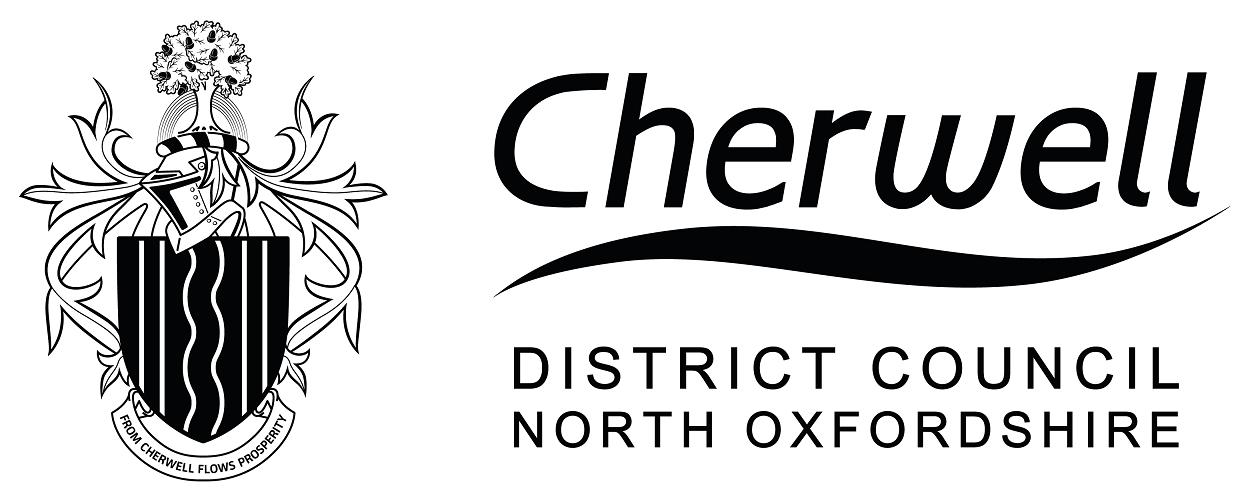 Development ManagementDevelopment ManagementDevelopment ManagementDevelopment ManagementBodicote HouseBodicoteBanburyOxfordshireOX15 4AAwww.cherwell.gov.ukPlease ask for:Please ask for:Direct Dial:Direct Dial:01295 227006Email:Email:Submit.appeal@cherwell-dc.gov.ukOur Ref:Our Ref:22/00998/FAppellant’s Name:Mr A BradburyProposal:Erection of a 4 bedroom detached dwelling with garage and accessLocation:Land North East Of Fringford Study Centre Adjoining, Rectory Lane, FringfordParish(es):FringfordAppeal Reference:APP/C3105/W/23/3315481Appeal Start Date:27 June 2023